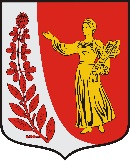 АДМИНИСТРАЦИЯ  МУНИЦИПАЛЬНОГО ОБРАЗОВАНИЯ«ПУДОМЯГСКОЕ СЕЛЬСКОЕ ПОСЕЛЕНИЕ» ГАТЧИНСКОГО МУНИЦИПАЛЬНОГО РАЙОНАЛЕНИНГРАДСКОЙ ОБЛАСТИПОСТАНОВЛЕНИЕот  30.01.2023                                                                                                                   № 43В соответствии со ст. ст. 39.11, 39.12, 39.18   Земельного кодекса Российской Федерации, Федеральным законом от 06.10.2003 № 131-ФЗ «Об общих принципах организации местного самоуправления в Российской Федерации», ст. 3.3 Федерального закона от 25.10.2001 №137-ФЗ «О введении в действие Земельного кодекса Российской Федерации», руководствуясь Уставом Пудомягского сельского поселения Гатчинского муниципального района Ленинградской области,ПОСТАНОВЛЯЕТ:Утвердить положение о комиссии по проведению аукционов по продаже земельных участков, находящихся в муниципальной собственности МО Пудомягское сельское поселение Гатчинского муниципального района Ленинградской области, или права на заключение договоров аренды таких земельных участков, согласно приложению 1.Утвердить состав комиссии по проведению аукционов по продаже земельных участков, находящихся в муниципальной собственности Пудомягского сельского поселения Гатчинского муниципального района Ленинградской области, или права на заключение договоров аренды таких земельных участков, согласно приложению 2.Настоящее постановление вступает в силу со дня принятия.Контроль выполнения настоящего постановления оставляю за собой.Глава администрации Пудомягского сельского поселения                                                          С.В. ЯкименкоИсп.: Немова Я.Н. Приложение 1 к постановлению администрацииПудомягского сельского поселения  Гатчинского муниципального                                                                                         района Ленинградской области                                                                                              от 30.01.2023  №43                                    Положение о комиссиипо проведению аукционов по продаже земельных участков,находящихся в муниципальной собственности Пудомягского сельского поселения Гатчинского муниципального района Ленинградской области, или права на заключение договоров аренды таких земельных участков1. Настоящее положение устанавливает правовые основы, определяет функции, полномочия и порядок работы комиссии по проведению аукционов по продаже земельных участков, находящихся в муниципальной собственности Пудомягского сельского поселения Гатчинского муниципального района Ленинградской области, или права на заключение договоров аренды таких земельных участков (далее - Комиссия).2. Комиссия в своей деятельности руководствуется Конституцией Российской Федерации, федеральными законами и иными нормативными правовыми актами Российской Федерации, Ленинградской области, Пудомягского сельского поселения Гатчинского муниципального района Ленинградской области и настоящим Положением.3. Комиссия является коллегиальным органом, создаваемым для проведения аукционов по продаже земельных участков, находящихся в муниципальной собственности Пудомягского сельского поселения Гатчинского муниципального района Ленинградской области, или права на заключение договоров аренды таких земельных участков, (далее - Аукционы).4. Организатором по проведению аукционов по продаже земельных участков, находящихся в муниципальной собственности Пудомягского сельского поселения Гатчинского муниципального района Ленинградской области, или права на заключение договоров аренды таких земельных участков, является администрация Пудомягского сельского поселения Гатчинского муниципального района Ленинградской области (далее – Организатор аукциона или Администрация). Организатором по проведению аукционов по продаже земельных участков, находящихся в муниципальной собственности Пудомягского сельского поселения Гатчинского муниципального района Ленинградской области, или права на заключение договоров аренды таких земельных участков, вправе выступать специализированная организация, действующая на основании договора с Администрацией.5. Основные принципы деятельности Комиссии:- создание в установленном законом порядке равных возможностей и равных конкурентных условий приобретения земельных участков на Аукционах юридическими и физическими лицами;- единство предъявляемых к претендентам и участникам Аукционов требований;- объективность оценок и гласность.6. В целях реализации своих задач Комиссия выполняет следующие функции:1) рассматривает заявки и документы претендентов на участие в Аукционах;2) принимает решение о признании претендентов участниками Аукционов или принимает решение об отказе в их допуске к участию в Аукционах. Отказ в допуске претендентов к участию в Аукционах по основаниям, не предусмотренным действующим законодательством, не допускается;3) уведомляет претендентов, указанных в пп.1 п.6 настоящего положения о принятых решениях;4) коллегиально решает вопросы, касающиеся проведения Аукционов;5) определяет победителей Аукционов или принимает решение о признании Аукциона несостоявшемся в соответствии с действующим законодательством;6) оглашает результаты Аукционов;7) ведет протоколы заседаний Комиссии;8) рассматривает жалобы участников Аукционов;9) осуществляет иные функции, связанные с проведением Аукционов, в соответствии с действующим законодательством.7. В состав Комиссии входят:- постоянных 5 (пять) членов комиссии: Председатель, 1 (один), заместитель Председателя, 1 (один),  3 (три) члена комиссии. Состав постоянных членов Комиссии утверждается постановлением администрации Пудомягского сельского поселения Гатчинского муниципального района Ленинградской области.        Членами комиссии не могут быть должностные лица, лично заинтересованные в результатах аукционов. В случае выявления в составе комиссии указанных лиц Организатор Аукциона обязан незамедлительно заменить их иными должностными лицами из состава администрации Пудомягского сельского поселения Гатчинского муниципального района Ленинградской области, что оформляется соответствующим постановлением главы администрации Пудомягского сельского поселения или лица, исполняющего его обязанности.        8. Замена члена комиссии допускается только по решению Организатора Аукциона, что оформляется соответствующим постановлением главы администрации Пудомягского сельского поселения или лица, исполняющего его обязанности.9. Комиссия для выполнения возложенных на нее функций имеет право:1) устанавливать факт поступления от претендентов задатков за участие в Аукционах на основании выписки (выписок) с соответствующего счета (счетов);2) решать вопрос о допуске претендентов Аукциона к участию в Аукционе в случаях, предусмотренных действующим законодательством;3) принимать решения о признании Аукционов несостоявшимися в случаях, предусмотренных действующим законодательством.10. Члены Комиссии обязаны:1) руководствоваться в своей деятельности Конституцией Российской Федерации, федеральными законами и иными нормативными правовыми актами Российской Федерации, Ленинградской области, Пудомягского сельского поселения Гатчинского муниципального района Ленинградской области и настоящим Положением;2) лично присутствовать на заседаниях Комиссии;3) соблюдать конфиденциальность информации, ставшей известной им при исполнении своих обязанностей в работе Комиссии;4) предоставлять информацию о личной заинтересованности в результатах аукциона.11. Комиссия на заседании рассматривает заявки и документы претендентов на участие в Аукционах, что оформляется Протоколом, который подписывает Организатор аукциона в лице главы администрации Пудомягского сельского поселения или лицо, исполняющее его обязанности, и секретарь комиссии, а в его отсутствие член комиссии, временно исполняющий его обязанности. 12. Все члены Комиссии несут ответственность за соответствие действующему законодательству принимаемых Комиссией решений.13. Председатель Комиссии:1) осуществляет общее руководство работой Комиссии и несет персональную ответственность за выполнение возложенных на Комиссию задач;2) осуществляет контроль за процедурой проведения Аукционов.14. В отсутствие председателя Комиссии его полномочия осуществляет заместитель Председателя.15. Секретарь Комиссии:1) устно (по телефону) извещает членов Комиссии о дне, месте и времени проведения заседания Комиссии за три дня до дня заседания Комиссии;2) ведет протоколы заседаний Комиссии и обеспечивает их надлежащее оформление, хранение и размещение на официальном сайте Российской Федерации для размещения информации о проведении торгов;3) уведомляет претендентов Аукционов о принятом Комиссией решении, о допуске или не допуске к участию в аукционе по указанному в заявке на участие в аукционе способу не позднее дня, предшествующего дню проведения аукциона;Секретарь не является членом комиссии и не голосует при принятии решений.16. В отсутствие секретаря Комиссии его функции Организатором аукциона в лице главы Администрации Пудомягского сельского поселения, а в случае его отсутствия лицом, исполняющим его обязанности, возлагаются на одного из членов комиссии без дополнительного распоряжения.17. Работа Комиссии осуществляется на ее заседаниях, которые проводятся по мере необходимости. Заседание Комиссии считается правомочным, если на нем присутствует не менее половины постоянных членов Комиссии.18. Решения Комиссии принимаются простым большинством голосов членов Комиссии, председателя и заместителя председателя Комиссии, присутствующих на заседании. При голосовании каждый член Комиссии имеет один голос. При равенстве голосов голос Председателя, а в его отсутствии заместителя Председателя, является решающим.19. Итоги заседаний Комиссии оформляются соответствующими протоколами. Оригиналы протоколов хранятся в администрации Пудомягского сельского поселения Гатчинского муниципального района Ленинградской области в соответствии с утвержденной номенклатурой администрации.  Приложение 2 к постановлению администрацииПудомягского сельского поселения  Гатчинского муниципального                                                                                         района Ленинградской области                                                                                              от 30.01.2023  №43                                    Состав комиссиипо проведению аукционов по продаже земельных участков,находящихся в муниципальной собственности Пудомягского сельского поселения Гатчинского муниципального района Ленинградской области или права на заключение договоров аренды таких земельных участковПредседатель комиссии – Якименко С.В. глава администрации;Заместитель председателя комиссии – Ефремова М.А. заместитель главы администрации по общим вопросам;Секретарь комиссии – Немова Я.Н. заместитель начальника отдела по управлению имуществом администрации;Члены комиссии:Мороз Оксана Робертовна – начальник отдела бюджетного учета и отчетностиКалашник Ксения Владимировна – ведущий специалист-юрисконсультКарповец Татьяна Евгеньевна–начальник отдела по управлению имуществомС ПОСТАНОВЛЕНИЕМ ОЗНАКОМЛЕН:Об утверждении положения о комиссии по проведению аукционов по продаже земельных участков, находящихся в муниципальной собственности Пудомягского сельского поселения Гатчинского муниципального района Ленинградской области, или права на заключение договоров аренды таких земельных участков№п/пФ.И.О.должностьподписьдатаЯкименко С.В.глава администрацииЕфремова М.А.заместитель главы администрацииМороз О.Р.Начальник отдела бюджетного учета и отчетностиКарповец Т.Е.Начальника отдела по управлению имуществомНемова Я.Н.Заместитель  начальника отдела по управлению имуществомКалашник К.В.Ведущий специалист-юрисконсульт